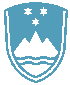 POROČILO O REDNEM INŠPEKCIJSKEM PREGLEDU NAPRAVE, KI LAHKO POVZROČI ONESNAŽEVANJE OKOLJA VEČJEGA OBSEGAOkoljevarstveno dovoljenje (OVD) št.:  Zavezanec: SIJ Metal Ravne d.o.o.                     Koroška cesta 14                     2390 Ravne na KoroškemNaprava / lokacija:  Koroška cesta 14                                  2390 Ravne na KoroškemDatum pregleda:  4. 4. 2021 in 1. 9. 2023Okoljevarstveno dovoljenje (OVD) št.: 35407-116/2006-17  (30. 6. 2010) s spremembamiUsklajenost z OVD:              NEZaključki / naslednje aktivnosti:Emisije snovi v zrak, hrup: investicija iz leta 2020 (nova odpraševalna linija) je v celoti zaključena, emisije hrupa so še vedno presežene na enem merilnem mestu v nočnem času za 1,6 dB. Zavezanec ima že tri leta vloženo zahtevo za spremembo OVD, ki še vedno ni rešena. Posledično ne morejo pridobiti uporabnega dovoljenja in začeti s poskusnim obratovanjem, zaenkrat so v fazi testnega obratovanja.Emisije snovi v vodo so pod nadzorom in ne predstavljajo večjih obremenitev za okolje.Z odpadki ravnajo odgovorno; vsi podatki so vneseni v aplikacijo, imajo Načrt ravnanja z odpadki, za pošiljanje nevarnega odpadka preko meje pa  vsako leto pridobijo soglasje.